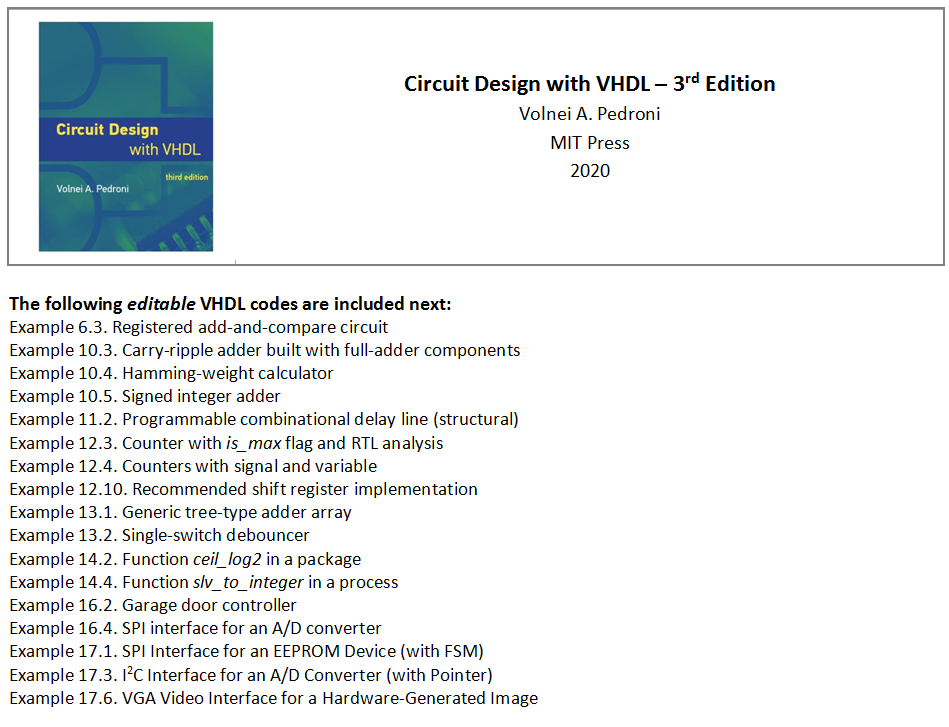 Example 6.3. Registered add-and-compare circuitExample 10.3. Carry-ripple adder built with full-adder componentsExample 10.4. Hamming-weight calculatorExample 10.5. Signed integer adderExample 11.2. Programmable combinational delay line (structural)Example 12.3. Counter with is_max flag and RTL analysisExample 12.4. Counters with signal and variableExample 12.10. Recommended shift register implementationExample 13.1. Generic tree-type adder arrayExample 13.2. Single-switch debouncerExample 14.2. Function ceil_log2 in a packageExample 14.4. Function slv_to_integer in a processExample 16.2. Garage door controllerExample 16.4. SPI interface for an A/D converterExample 17.1. SPI Interface for an EEPROM Device (with FSM)Example 17.3. I2C Interface for an A/D Converter (with Pointer)Example 17.6. VGA Video Interface for a Hardware-Generated Image 123456789101112131415161718192021222324252627282930313233343536--------------------------------------------------------------library ieee;use ieee.std_logic_1164.all;use ieee.numeric_std.all;entity add_compare_registered is	generic (		NUM_BITS: natural := 8);	port (		clk: in std_logic;		a, b: in std_logic_vector(NUM_BITS-1 downto 0);		comp: out std_logic;		sum: out std_logic_vector(NUM_BITS downto 0));end entity add_compare_registered;architecture rtl of add_compare_registered is	signal a_uns, b_uns: unsigned(NUM_BITS downto 0);begin	a_uns <= unsigned('0' & a);	b_uns <= unsigned('0' & b);	process (clk)	begin		if rising_edge(clk) then			if a_uns > b_uns then 				comp <= '1';			else				comp <= '0';			end if;			sum <= std_logic_vector(a_uns + b_uns);		end if;	end process;end architecture rtl;--------------------------------------------------------------1234567891011121314151612345678910111213141516171819202122232425--------------------------------------------------------------library ieee;use ieee.std_logic_1164.all;entity full_adder_unit is		port (		in1, in2, cin: in std_logic;		sum, cout: out std_logic);end entity;architecture boolean of full_adder_unit isbegin	sum <= in1 xor in2 xor cin;	cout <= (in1 and in2) or (in1 and cin) or (in2 and cin);end architecture;----------------------------------------------------------------------------------------------------------------------------library ieee;use ieee.std_logic_1164.all;entity carry_ripple_adder is		generic (		NUM_BITS: natural := 8);	port (		a, b: in std_logic_vector(NUM_BITS-1 downto 0);		cin: in std_logic;		sum: out std_logic_vector(NUM_BITS-1 downto 0);		cout: out std_logic);end entity;architecture structural of carry_ripple_adder is	signal carry: std_logic_vector(0 to NUM_BITS);begin	carry(0) <= cin;	gen_adder: for i in 0 to NUM_BITS-1 generate		adder: entity work.full_adder_unit 			port map (a(i), b(i), carry(i), sum(i), carry(i+1));	end generate;	cout <= carry(NUM_BITS);end architecture;--------------------------------------------------------------12345678910111213141516171819202122232425----------------------------------------------------------------------------------library ieee;use ieee.std_logic_1164.all;use ieee.numeric_std.all;entity hamming_weight_calculator is	generic (		BITS_IN: positive := 16;		BITS_OUT: positive := 5); --calculated by user as ceil(log2(BITS_IN+1))	port (		inp_vector: in std_logic_vector(BITS_IN-1 downto 0);		hamm_weight: out std_logic_vector(BITS_OUT-1 downto 0));end entity;architecture concurrent of hamming_weight_calculator is	type integer_array is array (0 to BITS_IN) of integer range 0 to BITS_IN; 	signal internal: integer_array;begin	internal(0) <= 0;	gen: for i in 1 to BITS_IN generate		internal(i) <= internal(i-1) + 1 when inp_vector(i-1) else internal(i-1);	end generate;	hamm_weight <= std_logic_vector(to_unsigned(internal(BITS_IN), BITS_OUT));end architecture;----------------------------------------------------------------------------------use ieee.math_real.all;...	generic (		BITS_IN: positive := 16;		BITS_OUT: positive := integer(ceil(log2(real(BITS_IN+1))))); --a dependent constant	port (...entity hamming_weight_calculator is	generic (		BITS_IN: positive := 16);	port (		inp_vector: in std_logic_vector(BITS_IN-1 downto 0);		hamm_weight: out std_logic_vector(integer(ceil(log2(real(BITS_IN+1))))-1 downto 0)));end entity;architecture concurrent of hamming_weight_calculator is	constant BITS_OUT: positive := integer(ceil(log2(real(BITS_IN+1))));	...12345678910111213141516171819202122232425262728293031----------------------------------------------------------------library ieee;use ieee.std_logic_1164.all;use ieee.numeric_std.all;entity adder_signed is	generic (		NUM_BITS: integer := 4); 	port (		a, b: in std_logic_vector(NUM_BITS-1 downto 0);		cin: in std_logic;		sum: out std_logic_vector(NUM_BITS-1 downto 0);		sumMSB, cout, oflow: out std_logic);end entity;architecture suggested of adder_signed is	signal sum_sig: signed(NUM_BITS downto 0);begin	--Sign-extension, conversion to signed, and addition:	sum_sig <= signed(a(NUM_BITS-1) & a) + signed(b) + cin;	--sum_sig <= resize(signed(a), NUM_BITS+1) + signed(b) + cin; 	--Conversion to std_logic_vector and final operations:	sum <= std_logic_vector(sum_sig(NUM_BITS-1 downto 0));	sumMSB <= sum_sig(NUM_BITS);	cout <= a(NUM_BITS-1) xor b(NUM_BITS-1) xor sumMSB;	oflow <= sum_sig(NUM_BITS) xor sum_sig(NUM_BITS-1);end architecture;----------------------------------------------------------------12345678910111213141516171819202122232425261234567891011121314151617181920212223242526272829--The component (delay block)----------------------------------------------------------------library ieee;use ieee.std_logic_1164.all;entity delay_block is	generic (		BLOCK_LENGTH: natural);	port (		din: in std_logic;		sel: in std_logic;		dout: out std_logic); end entity;architecture delay_block of delay_block is 	signal node_vector: std_logic_vector(0 to 2*BLOCK_LENGTH);	attribute keep: boolean;	attribute keep of node_vector: signal is true;begin	node_vector(0) <= din;	gen: for i in 1 to 2*BLOCK_LENGTH generate		node_vector(i) <= not node_vector(i-1);	end generate;	dout <= node_vector(2*BLOCK_LENGTH) when sel else din;end architecture;------------------------------------------------------------------Main code (complete delay line)----------------------------------------------------------------library ieee;use ieee.std_logic_1164.all;entity delay_line is 	generic (		NUM_BLOCKS: natural := 4); --this is M in figure 11.2b	port (		din: in std_logic;		--sel: in std_logic_vector(0 to NUM_BLOCKS-1);		sel: in std_logic_vector(NUM_BLOCKS-1 downto 0);		dout: out std_logic); end entity;architecture structural of delay_line is 	signal node_vector: std_logic_vector(0 to NUM_BLOCKS);	attribute keep: boolean;	attribute keep of node_vector: signal is true;begin	node_vector(0) <= din;	gen: for i in 1 to NUM_BLOCKS generate		blocki: entity work.delay_block 			generic map (2**(i-1)) 			port map (node_vector(i-1), sel(i-1), node_vector(i));	end generate;	dout <= node_vector(NUM_BLOCKS);end architecture;----------------------------------------------------------------12345678910111213141516171819202122232425262728293031323334353637----------------------------------------------------------------library ieee;use ieee.std_logic_1164.all;use ieee.numeric_std.all;entity counter_with_is_max_flag is	generic (		MAX: natural := 6;		BITS: natural := 3); --not independent (see section 6.7)	port (		clk: in std_logic;		count: out std_logic_vector(BITS-1 downto 0);		is_max: out std_logic);end entity;	architecture rtl of counter_with_is_max_flag is	signal i: natural range 0 to MAX;begin	P1: process (clk)	begin		if rising_edge(clk) then			if i=MAX-1 then				is_max <= '1';				i <= i + 1;			elsif i=MAX then				is_max <= '0';				i <= 0;			else				i <= i + 1;			end if;		end if;	end process;	count <= std_logic_vector(to_unsigned(i, BITS));end architecture;----------------------------------------------------------------2021222324252627282930313233343536373839	P2: process (clk)	begin		if rising_edge(clk) then			--Counter:			if i /= MAX then				i <=  i + 1;			else				i <= 0;			end if;			--Flag generator:			if i=MAX-1 then				is_max <= '1';			else				is_max <= '0';			end if;		end if;	end process;12345678910111213141516171819202122232425262728293031323334--------------------------------------------------entity dual_counter is	port (		clk: in bit;		count1, count2: out natural range 0 to 10);end entity;architecture rtl of dual_counter isbegin	counter1: process (clk)	begin		if clk'event and clk='1' then			count1 <= count1 + 1;			if count1=10 then 				count1 <= 0;			end if;		end if;	end process counter1;	counter2: process (clk)		variable var: natural range 0 to 10;	begin		if clk'event and clk='1' then			var := var + 1;			if var=10 then 				var := 0;			end if;		end if;		count2 <= var;	end process counter2;end architecture;--------------------------------------------------1234567891011121314151617181920212223242526272829----------------------------------------------------------------------------------------library ieee;use ieee.std_logic_1164.all;entity shift_register is	generic (		NUM_BITS: natural := 8;   		NUM_STAGES: natural := 4);	port (		clk: in std_logic;		din: in std_logic_vector(NUM_BITS-1 downto 0);		dout: out std_logic_vector(NUM_BITS-1 downto 0));end entity;	architecture recommended of shift_register is	type slv_array is array (0 to NUM_STAGES-1) of std_logic_vector(NUM_BITS-1 downto 0);	signal q: slv_array;begin	process (clk)	begin		if rising_edge(clk) then			q <= din & q(0 to NUM_STAGES-2);		end if;		dout <= q(NUM_STAGES-1);	end process;end architecture;----------------------------------------------------------------------------------------123456712345678910111213141516171819202122232425262728293031323334353637383940414243-------------------------------------------------------------library ieee;use ieee.numeric_std.all;package user_defined_type_pkg is	type signed_vector is array (natural range <>) of signed;end package;-----------------------------------------------------------------------------------------------------------------------------------------------------library ieee;use ieee.numeric_std.all;use ieee.math_real.all;use work.user_defined_type_pkg.all;entity adder_array_generic_tree is	generic (		NUM_INPUTS: natural := 10; 		NUM_BITS: natural := 7);	port (		x: in signed_vector(0 to NUM_INPUTS-1)(NUM_BITS-1 downto 0);		sum: out signed(NUM_BITS+integer(ceil(log2(real(NUM_INPUTS))))-1 downto 0));   end entity;architecture tree_type_generic of adder_array_generic_tree is	constant LAYERS: natural := integer(ceil(log2(real(NUM_INPUTS))));	constant PWR_OF_TWO: natural := 2**LAYERS;	alias EXTRA_BITS: natural is LAYERS;begin	process (all)		variable accum: signed_vector(0 to PWR_OF_TWO-1)(NUM_BITS+EXTRA_BITS-1 downto 0);	begin		--Initialization:		loop1: for i in 0 to NUM_INPUTS-1 loop			accum(i) := resize(x(i), NUM_BITS+EXTRA_BITS);		end loop loop1;		accum(NUM_INPUTS to PWR_OF_TWO-1) := (others => (others => '0'));		--Generic tree-type adder array:		loop3: for j in 1 to LAYERS loop			loop4: for i in 0 to PWR_OF_TWO/(2**j)-1 loop				accum(i) := accum(2*i) + accum(2*i+1);			end loop loop4;	      end loop loop3;		sum <= accum(0);	end process;end architecture;----------------------------------------------------------------------------------------123456789101112131415161718192021222324252627282930313233343536373839404142434445----------------------------------------------------------------------------------------library ieee;use ieee.std_logic_1164.all;use ieee.numeric_std.all;use ieee.math_real.all;entity debouncer is	generic (		T_DEB_MS: natural := 25;        --minimum debounce time in ms		F_CLK_KHZ: natural := 50_000);  --clock frequency in kHz	port (		x, clk: in std_logic;		y: out std_logic);end entity;architecture single_switch of debouncer is 	constant COUNTER_BITS: natural := 1 + integer(ceil(log2(real(T_DEB_MS*F_CLK_KHZ))));	signal x_reg: std_logic;begin	process (clk)		variable count: unsigned(COUNTER_BITS-1 downto 0);   begin		--Timer (with input register):		if rising_edge(clk) then			x_reg <= x;			if y=x_reg then				count := (others => '0');			else				count := count + 1;			end if;		end if;		--Output register:		if falling_edge(clk) then			if count(COUNTER_BITS-1) then				y <= not y;			end if;		end if;	end process;end architecture;----------------------------------------------------------------------------------------1234567891011121314151612345678910111213141516----------------------------------------------------------package subprograms_pkg is		function ceil_log2 (input: positive) return natural;end package;package body subprograms_pkg is	function ceil_log2 (input: positive) return natural is		variable result: natural := 0;	begin		while 2**result < input loop			result := result + 1;		end loop;		return result;	end function ceil_log2;end package body;--------------------------------------------------------------------------------------------------------------------use work.subprograms_pkg.all;entity test_circuit is	generic (		BITS: natural := 8);		port (		inp: in positive range 1 to 2**BITS-1;		outp: out natural range 0 to BITS);end entity;architecture test_circuit of test_circuit isbegin	outp <= ceil_log2(inp);end architecture;----------------------------------------------------------1234567891011121314151617181920212223242526272829303132333435---------------------------------------------------------------------------library ieee;use ieee.std_logic_1164.all;entity test_circuit is	generic (		WIDTH: natural := 8);		port (		clk: in std_logic;		inp: in std_logic_vector(WIDTH-1 downto 0);		outp: out integer range 0 to 2**WIDTH-1);end entity;architecture test_circuit of test_circuit isbegin	process		function slv_to_integer (slv: std_logic_vector) return integer is			variable result: integer range 0 to 2**slv'length-1 := 0;			begin			for i in slv'range loop				result := result*2;				if slv(i)='1' or slv(i)='H' then 					result := result + 1;				end if;			end loop;			return result;		end function slv_to_integer;	begin		wait until clk;		outp <= slv_to_integer(inp);	end process;end architecture;---------------------------------------------------------------------------12345678910111213141516171819202122232425262728293031323334353637383940414243444546474849505152535455565758596061626364656667686970717273747576777879808182838485868788899091929394959697---------------------------------------------------------------------------library ieee;use ieee.std_logic_1164.all;entity garage_door_controller is	port (		clk, rst: in std_logic;		remote, door_closed, door_open: in std_logic;		motor, direction: out std_logic);end entity;architecture fsm of garage_door_controller is 	type state_type is (ready_to_open, opening1, opening2, 		opening3, ready_to_close, closing1, closing2, closing3); 	signal state: state_type;begin	--Logic + register for state:	process (clk, rst)	begin		if rst then			state <= ready_to_open;		elsif rising_edge(clk) then			case state is				when ready_to_open =>					if door_open then						state <= ready_to_close;					elsif remote then						state <= opening1;					else						state <= ready_to_open;					end if;				when opening1 =>					if not remote then						state <= opening2;					else						state <= opening1;					end if;							when opening2 =>					if door_open then						state <= ready_to_close;					elsif remote then						state <= opening3;					else						state <= opening2;					end if;					when opening3 =>					...					when ready_to_close =>					...					when closing1 =>					...							when closing2 => 					...						when closing3 =>					...					end case;		end if;	end process;	--Logic + register for outputs:	process (clk)	begin		if rising_edge(clk) then			case state is				when ready_to_open =>					motor <= '0';					direction <= '-';				when opening1 =>					motor <= '1';					direction <= '1';				when opening2 =>					motor <= '1';					direction <= '1';				when opening3 =>					motor <= '0';					direction <= '-';				when ready_to_close =>					motor <= '0';					direction <= '-';				when closing1 =>					motor <= '1';					direction <= '0';				when closing2 =>					motor <= '1';					direction <= '0';				when closing3 =>					motor <= '0';					direction <= '-';			end case;		end if;	end process;	--Notice that default values could have been used in the process aboveend architecture;---------------------------------------------------------------------------123456789101112131415161718192021222324252627282930313233343536373839404142434445464748495051525354555657585960616263646566676869707172737475767778798081828384858687888990919293949596979899100101102103104105106107108109110111112113114115116117118119120121122123--------------------------------------------------------------------------library ieee;use ieee.std_logic_1164.all;entity SPI_interface_for_MAX1118 is	port (		clk, rst: in std_logic;		rd: in std_logic;		SSn, SCLK: out std_logic;		MISO: in std_logic;		received_data: out std_logic_vector(7 downto 0));end entity;architecture fsm of SPI_interface_for_MAX1118 is	signal clk_5MHz: std_logic;	type state_type is (idle, convert, read_data, hold);	signal pr_state, nx_state: state_type;	signal t, tmax: natural range 0 to 37;begin	--Generate SPI clock (5 MHz):	process (clk)		variable count: natural range 0 to 4;	begin		if rising_edge(clk) then			if count=4 then				clk_5MHz <= not clk_5MHz;				count := 0;			else				count := count + 1;			end if;		end if;	end process;	--Register for machine state:	process (clk_5MHz, rst)	begin		if rst then			pr_state <= idle;		elsif rising_edge(clk_5MHz) then			pr_state <= nx_state;		end if;	end process;	--Logic for machine state:	process (all)	begin		case pr_state is 			when idle =>				if rd then					nx_state <= convert;				else					nx_state <= idle;				end if;			when convert =>				if t=tmax then					nx_state <= read_data;				else					nx_state <= convert;				end if;			when read_data =>				if t=tmax then					nx_state <= hold;				else					nx_state <= read_data;				end if;			when hold =>				if not rd then					nx_state <= idle;				else					nx_state <= hold;				end if; 		end case;	end process;	--Logic for machine outputs:	process (all)	begin		case pr_state is			when idle => 				SSn <= '1';				SCLK <= '1';			when convert => 				SSn <= '0';				SCLK <= '1';			when read_data => 				SSn <= '0';				SCLK <= clk_5MHz;			when hold => 				SSn <= '1';				SCLK <= '1';		end case;	end process;		--Store data read from ADC:	process (clk_5MHz)	begin		if rising_edge(clk_5MHz) then			if pr_state = read_data then				received_data(7-t) <= MISO;			end if;		end if;	end process;	--Timer:	process (all)	begin		case pr_state is			when convert => tmax <= 37;			when read_data => tmax <= 7;			when others => tmax <= 0;		end case;		if rising_edge(clk_5MHz) then			if pr_state /= nx_state then				t <= 0;			elsif t /= tmax then				t <= t + 1;			end if;		end if;	end process;end architecture;--------------------------------------------------------------------------123456789101112131415161718192021222324252627282930313233343536373839404142434445464748495051525354555657585960616263646566676869707172737475767778798081828384858687888990919293949596979899100101102103104105106107108109110111112113114115116117118119120121122123124125126127128129130131132133134135136137138139140141142143144145146147148149150151152153154155156157158159160161162163164165166167168169170171172173174175176177178179180181182183184185186187188189190191192193194195196197198199200201202203204205206207208209210211212213214215-----------------------------------------------------------------------------library ieee;use ieee.std_logic_1164.all;entity SPI_interface_for_EEPROM is	generic (		WREN_OPCODE: std_logic_vector(7 downto 0) := "00000110";		WRITE_OPCODE: std_logic_vector(7 downto 0) := "00000010";		READ_OPCODE: std_logic_vector(7 downto 0) := "00000011";		INITIAL_WRITE_ADDR: std_logic_vector(15 downto 0) := (others => '0');		INITIAL_READ_ADDR: std_logic_vector(15 downto 0) := (others => '0'));	port (		clk, rst: in std_logic;		wr, rd: in std_logic;		SSn: out std_logic;		SCLK: out std_logic;		MOSI: out std_logic;		MISO: in std_logic;		data_read_from_EEPROM: out std_logic_vector(7 downto 0));end entity;architecture fsm of SPI_interface_for_EEPROM is	--Reference clock (12.5 MHz):	signal clk_12MHz: std_logic; 	--FSM-related declarations:		type state_type is (idle, WREN_OP, deselect1, deselect2, WRITE_OP, 		initial_wr_addr, 	write_data, wait_wr_low, READ_OP, initial_rd_addr,		read_data, wait_rd_low); 	signal pr_state, nx_state: state_type;	--Timer-related declarations:	signal i, imax: natural range 0 to 15;	signal j, jmax: natural range 0 to 4;	--Test data (to be written to and read from EEPROM):	type data_array is array (natural range <>) of std_logic_vector;	constant test_data_out: data_array(0 to 4)(7 downto 0) :=		("00000001", "10000000", "00111100", "11000011", "11111111");	signal test_data_in: data_array(0 to 4)(7 downto 0);begin	--Generate SPI clock (12.5MHz) from system clock (50MHz):	process (clk)		variable count: natural range 0 to 1;	begin		if rising_edge(clk) then			if count=1 then				clk_12MHz <= not clk_12MHz;				count := 0;			else				count := count + 1;			end if;		end if;	end process;	--Dual timer (i=primary, j=secondary):	process (all)	begin		--Define imax and jmax values:		case pr_state is			when WREN_OP | WRITE_OP | write_data | READ_OP | read_data => imax <= 7;			when initial_wr_addr | initial_rd_addr => imax <= 15;			when others => imax <= 0;		end case;		case pr_state is			when write_data | read_data => jmax <= 4;			when others => jmax <= 0;		end case;		--Implement pointers i and j:		if rst then			i <= 0;			j <= 0;		elsif falling_edge(clk_12MHz) then			if pr_state /= nx_state then				i <= 0;				j <= 0;			elsif not (i=imax and j=jmax) then				if i/=imax then					i <= i + 1;				elsif j/=jmax then					i <= 0;					j <= j + 1;				end if;			end if;		end if;	end process;	--State register (block R1 of figure 15.2b):	process (clk_12MHz, rst)	begin		if rst then 			pr_state <= idle;		elsif falling_edge(clk_12MHz) then			pr_state <= nx_state;		end if;	end process;	--State logic (block L1 of figure 15.2b):	process (all)	begin		case pr_state is			when idle =>				if wr and not rd then 					nx_state <= WREN_OP;				elsif rd and not wr then 					nx_state <= READ_OP;								else 					nx_state <= idle;				end if;			when WREN_OP =>				if i=imax then					nx_state <= deselect1;				else					nx_state <= WREN_OP;				end if;			when deselect1 =>				nx_state <= deselect2;			when deselect2 =>				nx_state <= WRITE_OP;			when WRITE_OP =>				if i=imax then					nx_state <= initial_wr_addr;				else					nx_state <= WRITE_OP;				end if;			when initial_wr_addr =>				...											when write_data =>				...								when wait_wr_low =>				...								when READ_OP =>				...							when initial_rd_addr =>				...			when read_data =>				...							when wait_rd_low =>				...						end case;	end process;	--Output logic (block L2' of figure 15.2b):	process (all)	begin		--Default values:		SSn <= '0';		SCLK <= clk_12MHz;		MOSI <= '-';		--Other values:		case pr_state is 			when idle =>				SSn <= '1';				SCLK <= '0';			when WREN_OP =>				MOSI <= WREN_OPCODE(7-i);			when deselect1 =>				SCLK <= '0';				when deselect2 =>				SSn <= '1';				SCLK <= '0';			when WRITE_OP =>				MOSI <= WRITE_OPCODE(7-i);			when initial_wr_addr =>				MOSI <= INITIAL_WRITE_ADDR(15-i);			when write_data =>				MOSI <= test_data_out(j)(7-i);			when wait_wr_low =>				SCLK <= '0';				when READ_OP =>				MOSI <= READ_OPCODE(7-i);			when initial_rd_addr =>				MOSI <= INITIAL_READ_ADDR(15-i);						when wait_rd_low =>				SCLK <= '0';		end case;	end process;	--Store data read from EEPROM:	process (clk_12MHz)	begin				if rising_edge(clk_12MHz) then				if pr_state=read_data then				test_data_in(j)(7-i) <= MISO;			end if;		end if;	end process; 	--Display data read from EEPROM (test circuit @1Hz):	process (clk_12MHz)		variable count1: natural range 0 to 12_500_000;		variable count2: natural range 0 to 4;	begin		if falling_edge(clk_12MHz) then			if pr_state=idle then				if count1=12_500_000 then 					count1 := 0;					if count2 /= 4 then						count2 := count2 + 1;					else							count2 := 0;					end if;				else					count1 := count1 + 1;				end if;				data_read_from_EEPROM <= test_data_in(count2);			end if;		end if;	end process;end architecture;-----------------------------------------------------------------------------123456789101112131415161718192021222324252627282930313233343536373839404142434445464748495051525354555657585960616263646566676869707172737475767778798081828384858687888990919293949596979899100101102103104105106107108109110111112113114115116117118119120121122123124125126127128129130131132133134135136137138139140141142143144145146147148149150151---------------------------------------------------------------------------library ieee;use ieee.std_logic_1164.all;entity I2C_interface is	generic (		SLAVE_ADDRESS: std_logic_vector(6 downto 0) := "0110110";		SETUP_REGISTER: std_logic_vector(7 downto 0) := "1101001-";		CONFIG_REGISTER: std_logic_vector(7 downto 0) := "011---01");	port (		clk, rst: in std_logic;		wr, rd: in std_logic;		SCL: out std_logic;		SDA: inout std_logic;		received_data: out std_logic_vector(9 downto 0));end entity;architecture fsm of I2C_interface is	signal clk_400kHz: std_logic;			--reference clock	signal i: natural range 0 to 34; 	--pointer	signal wr_enable, rd_enable: std_logic;begin	--Generate 400kHz from 50MHz system clock:	process (clk)		variable count: natural range 0 to 62;	begin		if rising_edge(clk) then			if count=62 then				clk_400kHz <= not clk_400kHz;				count := 0;			else				count := count + 1;			end if;		end if;	end process;	--Generate pointer and enable signals:	process (clk_400kHz, rst)	begin		if rst then			wr_enable <= '0';			rd_enable <= '0';			i <= 0;		elsif falling_edge(clk_400kHz) then			if (wr and not rd_enable) or wr_enable then				if i<30 then					wr_enable <= '1';					i <= i + 1;				elsif not wr then					wr_enable <= '0';					i <= 0;				end if;			elsif (rd and not wr_enable) or rd_enable then				if i<34 then					rd_enable <= '1';					i <= i + 1;				elsif not rd then					rd_enable <= '0';					i <= 0;				end if;			else				wr_enable <= '0';				rd_enable <= '0';				i <= 0;			end if;		end if;	end process;	--Generate SCL and SDA signals:	process (all)	begin		if wr_enable then			--Define SCL for writing:			case i is				when 1 | 30 => SCL <= '1';				when others => SCL <= clk_400kHz;			end case;			--Define SDA for writing:			case i is				--Start:				when 1 => SDA <= '0';				--Slave address to write:				when 2 to 8 => SDA <= SLAVE_ADDRESS(8-i);				when 9 => SDA <= '0';				when 10 => SDA <= 'Z';				--Setup register:				when 11 to 18 => SDA <= SETUP_REGISTER(18-i);				when 19 => SDA <= 'Z';				--Configuration register:				when 20 to 27 => SDA <= CONFIG_REGISTER(27-i);				when 28 => SDA <= 'Z';				--Stop:				when 29 => SDA <= '0';						when others => SDA <= '1';						end case;		elsif rd_enable then			--Define SCL for reading:			case i is				when 1 | 34 => SCL <= '1';				when 11 to 14 => SCL <= '0';				when others => SCL <= clk_400kHz;			end case;			--Define SDA for reading:			case i is				--Start:				when 1 => SDA <= '0';				--Slave address to read:				when 2 to 8 => SDA <= SLAVE_ADDRESS(8-i);				when 9 => SDA <= '1';				when 10 => SDA <= 'Z';				--Clock stretch:				when 11 to 14 => SDA <= 'Z';				--Read result byte 1:				when 15 to 22 => SDA <= 'Z';						when 23 => SDA <= '0';				--Read result byte 0:					when 24 to 31 => SDA <= 'Z';				when 32 => SDA <= '1';				--Stop:				when 33 => SDA <= '0';				when others => SDA <= '1';							end case;		else			SCL <= '1';			SDA <= '1';		end if;	end process;	--Store data read from ADC:	process (clk_400kHz)	begin				if rising_edge(clk_400kHz) then				if rd_enable then				if i=21 then					received_data(9) <= SDA;				elsif i=22 then					received_data(8) <= SDA;				elsif i>23 and i<32 then					received_data(31-i) <= SDA;				end if;			end if;		end if;	end process; end architecture;---------------------------------------------------------------------------123456789101112131415161718192021222324252627282930313233343536373839404142434445464748495051525354555657585960616263646566676869707172737475767778798081828384858687888990919293949596979899100101102103104105106107108109110111112113114115116117118119120121122------------------------------------------------------------library ieee;use ieee.std_logic_1164.all;entity image_generator_plus_vga_interface is		generic (		H_LOW: natural := 96;		HBP: natural := 48;		H_HIGH: natural := 640;		HFP: natural := 16;		V_LOW: natural := 2;		VBP: natural := 33;		V_HIGH: natural := 480;		VFP: natural := 10);	port (		clk: in std_logic; 			--50MHz system clock		clk_vga: out std_logic;	--25MHz pixel clock 		R_switch, G_switch, B_switch: in std_logic;		Hsync, Vsync: out std_logic;		R, G, B: out std_logic_vector(9 downto 0);		BLANKn, SYNCn : out std_logic);end entity;architecture rtl of image_generator_plus_vga_interface is	signal Hactive, Vactive, dena: std_logic;begin	--CIRCUIT 1: CONTROL GENERATOR	--Static signals for DAC:	BLANKn <= '1';  --no blanking	SYNCn <= '0';   --no sync on green	--Create VGA clock (50MHz -> 25MHz):	process (clk)	begin		if rising_edge(clk) then			clk_vga <= not clk_vga;		end if;	end process;	--Create horizontal signals:	process (clk_vga)		variable Hcount: natural range 0 to H_LOW + HBP + H_HIGH + HFP;	begin		if rising_edge(clk_vga) then			Hcount := Hcount + 1;			if Hcount = H_LOW then				Hsync <= '1';			elsif Hcount = H_LOW + HBP then				Hactive <= '1';			elsif Hcount = H_LOW + HBP + H_HIGH then				Hactive <= '0';			elsif Hcount = H_LOW + HBP + H_HIGH + HFP then				Hsync <= '0';				Hcount := 0;			end if;		end if;	end process;	--Create vertical signals:	process (Hsync)		variable Vcount: natural range 0 to V_LOW + VBP + V_HIGH + VFP;	begin		if rising_edge(Hsync) then			Vcount := Vcount + 1;			if Vcount = V_LOW then				Vsync <= '1';			elsif Vcount = V_LOW + VBP then				Vactive <= '1';			elsif Vcount = V_LOW + VBP + V_HIGH then				Vactive <= '0';			elsif Vcount = V_LOW + VBP + V_HIGH + VFP then				Vsync <= '0';				Vcount := 0;			end if;		end if;	end process;	--Enable diplay:	dena <= Hactive and Vactive;	--CIRCUIT 2: IMAGE GENERATOR	process (all)		variable line_count: natural range 0 to V_HIGH;	begin		if rising_edge(Hsync) then			if Vactive then				line_count := line_count + 1;			else				line_count := 0;			end if;		end if;		if dena then			case line_count is				when  0 =>					R <= (others => '1');					G <= (others => '0');					B <= (others => '0');				when 1 | 2 | 479 =>					R <= (others => '0');					G <= (others => '1');					B <= (others => '0');				when 3 to 5 =>					R <= (others => '0');					G <= (others => '0');					B <= (others => '1');				when others =>					R <= (others => R_switch);					G <= (others => G_switch);					B <= (others => B_switch);			end case;		else			R <= (others => '0');			G <= (others => '0');			B <= (others => '0');				end if;	end process;end architecture;------------------------------------------------------------